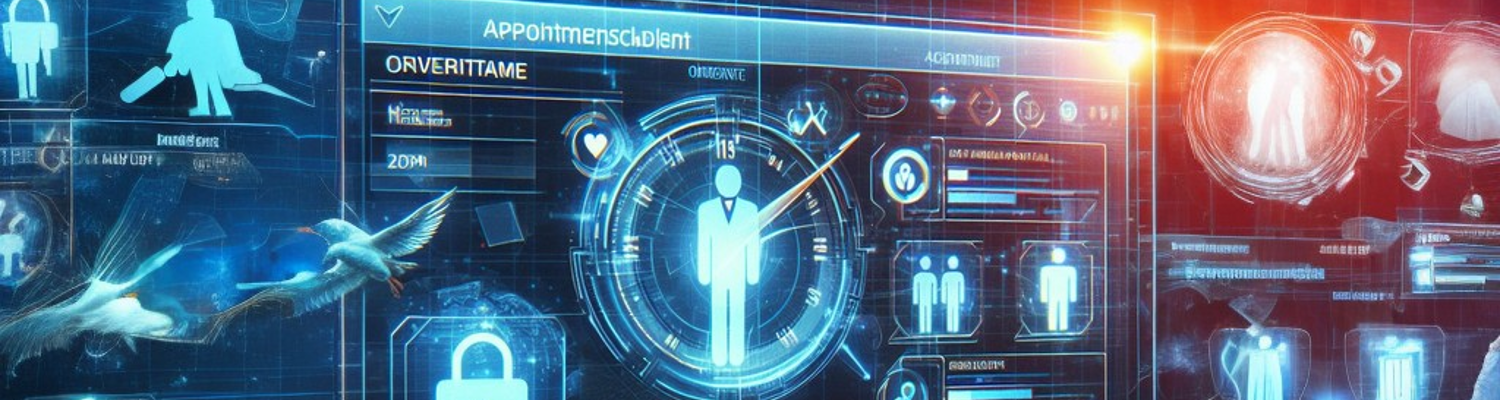 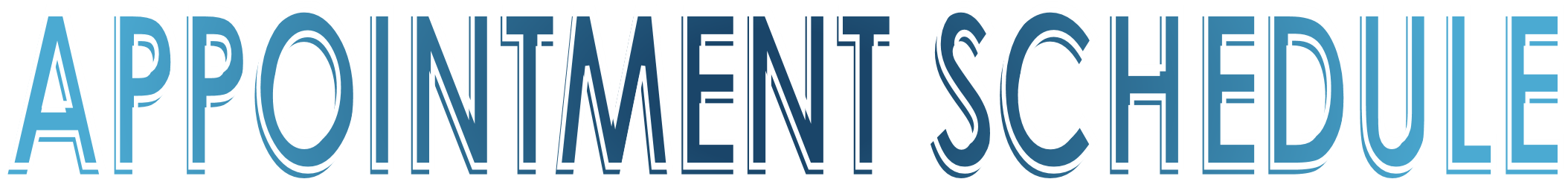 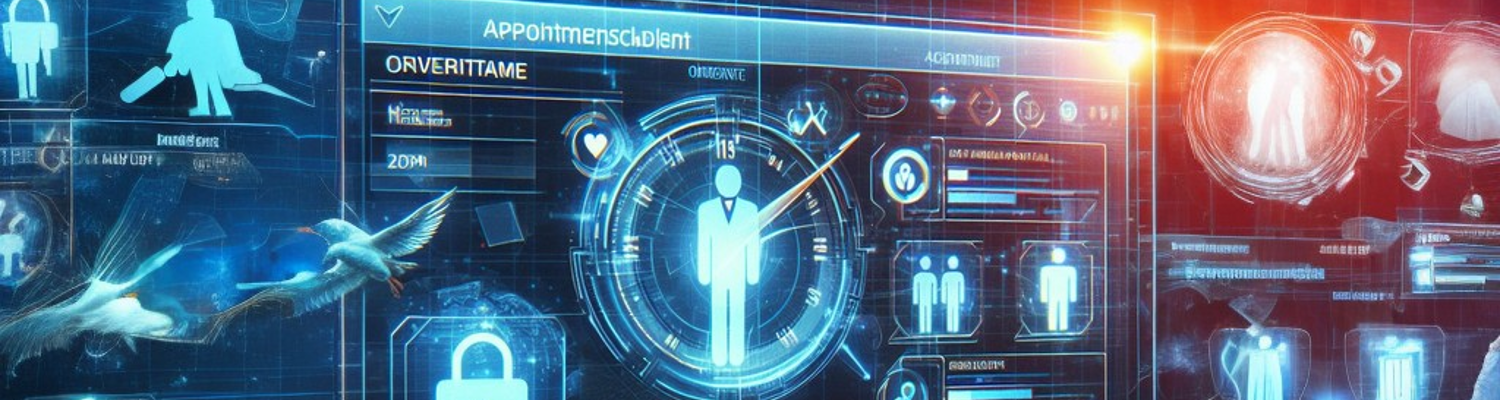 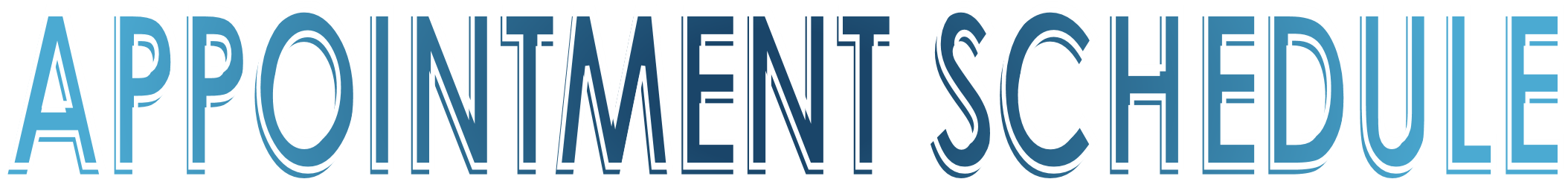 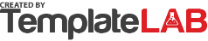 2323TEAM BUILDING ORGANISATION (CONCEPT DEVELOPMENT)23Elvis Johnson | 9:00 AM | Conference Hall #1JANElvis Johnson | 9:00 AM | Conference Hall #1JAN25252023 Q4 INVESTMENT REPORT25Management Team | 11:00 AM | Room 145JANManagement Team | 11:00 AM | Room 145JAN3030NEW CONSTRUCTION LICENSE LEASE AGREEMENT30Betty Miles | 2:00 PM | 106 North Avenue (Green building)JANBetty Miles | 2:00 PM | 106 North Avenue (Green building)JAN22BUSINESS LUNCH2North Winds LTD | 3:00 PM | Chinese restaurant "Ping"FEBNorth Winds LTD | 3:00 PM | Chinese restaurant "Ping"FEB66SALES PITCH DECK PRESENTATION6New Birds gmbh | 10:30 AM | Conference Hall #2FEBNew Birds gmbh | 10:30 AM | Conference Hall #2FEB77ANNUAL REWARDS FOR ECONOMY ACHIEVEMENTS7Academy personnel | 6:00 PM | Economy AcademyFEBAcademy personnel | 6:00 PM | Economy AcademyFEB© TemplateLab.com© TemplateLab.com© 2024 YOUR COMPANY NAME© 2024 YOUR COMPANY NAME© 2024 YOUR COMPANY NAME